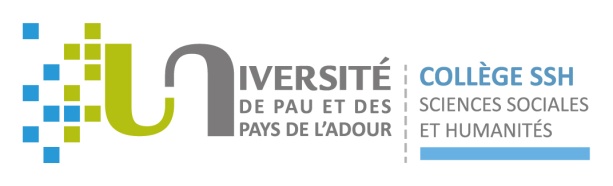 Institut d’Études Juridiques PauN° étudiant UPPA (OBLIGATOIRE): Je soussigné(e) : Nom (patronymique/usage), Prénom :Date et lieu de naissance : Adresse domicile : 
N° téléphone : Adresse électronique UPPA :/!\ Les informations sont transmises via la messagerie électronique UPPA.déclare avoir passé l’examen d’entrée au CRFPA :1ère fois à la session de						à l’IEJ de 2ème fois à la session de 						 à l’IEJ de demande mon inscription à l’examen d’accès au Centre Régional de Formation Professionnelle des Avocats (session Septembre 2023) Pau, le                                                             2022Signature--------------------------------------------------------------------------------------------------------------------------------------Date limite de dépôt du formulaire avec pièce justificative :Vendredi 31 décembre 2023 (par mail) ATTENTION : Aucun changement d’option ne sera accepté au-delà de cette date.	Le choix est ferme et définitif.1/ Note de synthèse (durée 5h // coeff. 3)2/ Droit des obligations (durée 3h // coeff. 2)3/ Une matière au choix (durée 3h // coeff. 2)4/ Une épreuve de procédure (durée 2h // coeff. 2)L’épreuve de procédure est liée au choix fait en n°3. Par conséquent, veuillez cochez une case dans le tableau ci-dessous :1/ Exposé & entretien avec le jury (durée 45 min // coeff.4)2/ Choix langue vivante (coeff. 1)   AnglaisPièce justificative à annexer au formulaire :- Document officiel (relevé de notes ou attestation de réussite) justifiant l’obtention des 60 premiers crédits d’un Master (Master 1 ou Maîtrise) en Droit ou de l’un des titres ou diplômes prévus au 2° de l’article 11 de la loi du décembre 1971.Choix épreuve n°3Épreuve de procédure présentée  Droit civilProcédure civile, modes amiables de résolution des différends et modes alternatifs de règlement des différends  Droit des affairesProcédure civile, modes amiables de résolution des différends et  modes alternatifs de règlement des différends  Droit socialProcédure civile, modes amiables de résolution des différends et modes alternatifs de règlement des différends  Droit pénalProcédure pénale  Droit administratifProcédure administrative et  modes amiables de résolution des différends  Droit fiscalProcédure civile, modes amiables de résolution des différends et modes alternatifs de règlement des différendsOuProcédure administrative et modes amiables de résolution des différends Dans ce cas, rayer une procédure.  Droit international & européenProcédure civile, modes amiables de résolution des différends et modes alternatifs de règlement des différendsOuProcédure administrative et modes amiables de résolution des différends Dans ce cas, rayer une procédure.